令和６年６月３日会 員 各位公益社団法人八幡薬剤師会会　長　有 吉  浩 文令和６年度３地区合同「医療安全研修会」開催のご案内(八幡薬剤師会・戸畑薬剤師会・若松薬剤師会合同)平素より、本会事業にご理解・ご協力を賜り厚く御礼申し上げます。医療安全に関する研修会については、薬局において少なくとも年２回行うこととされております。(薬事法第９条)今回は下記のごとく、公益社団法人福岡県剤師会　常務理事　永嶋友洋先生にご講演いただきます。管理薬剤師の方は必ずご参加ください。お申し込みは、６月７日(金)までにお願いいたします。講習会の後に、薬剤師連盟について説明がありますのでご協力いただきますようお願いいたします。記日　  時： 令和６年６月１４日（金） 19：30～20：30場　  所： 健康医療福祉研修会館内　  容： 「医療DXについて」　　　　　　公益社団法人福岡県薬剤師会　常務理事　永嶋友洋先生受 講 費： 八幡薬剤師会正会員（Ａ会員･B会員･賛助会員・研修会登録者）:　無料　　　　　 戸畑薬剤師会正会員（Ａ会員･B会員･賛助会員）:　無料　　　　　　　　 若松薬剤師会正会員（Ａ会員･B会員･賛助会員）:　無料他地区薬剤師会会員(八幡・戸畑・若松以外)：500円　非会員（正会員以外全て）：3,000円会費振込先：福岡ひびき信用金庫　本店営業部　　　　　　　　　普通　1073984　公益社団法人八幡薬剤師会申 込 み： 下記、URLまたはQRコードまたは下記の参加申込書をFAXのいずれかでお申込みください。https://docs.google.com/forms/d/e/1FAIpQLSdnW3ApowgHV6UCGogKgLrwuRy31gxT8Yh7k364W-NBAG250A/viewform?vc=0&c=0&w=1&flr=0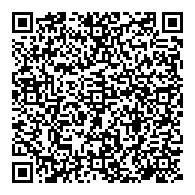 ※研修単位はございません。※研修会受講者には、終了証を後日お届けいたします。以上–––––––––––––––––––––––––––––––––––––––––––––––––––––––––––––––––––––––––––––––––––––【参加者用申込書】６／14　令和６年度医療安全研修会薬局名　　　　　　　　　　　　　　　　    　　    参加者名会員種別